Фоторепортаж                                                                                                                                                                           о проведении новогоднего утренника для детей                                                        первой группы раннего возраста                                                                                                                         «Здравствуй, праздник новогодний!»                                                                                                  25 декабря 2018г.                                                                                                            Шилова Ирина Александровна, воспитатель                                                         первой квалификационной категории;                                                                                Алексеева Елена Викторовна, воспитатель                                                              первой квалификационной категории  Цель: формирование представления о праздновании Нового года.Задачи: - закреплять представления детей о зиме;- приучать к совместной музыкальной деятельности с взрослыми и сверстниками;- развивать внимание, координацию движений, поощрять активность детей;- воспитывать интерес к музыкальным занятиям.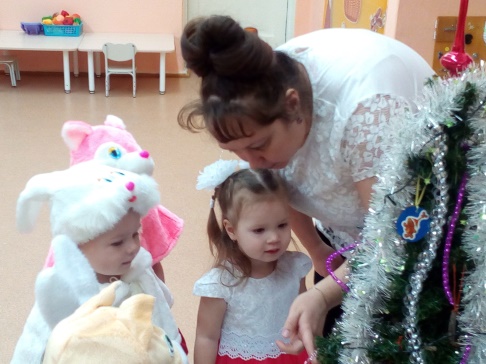 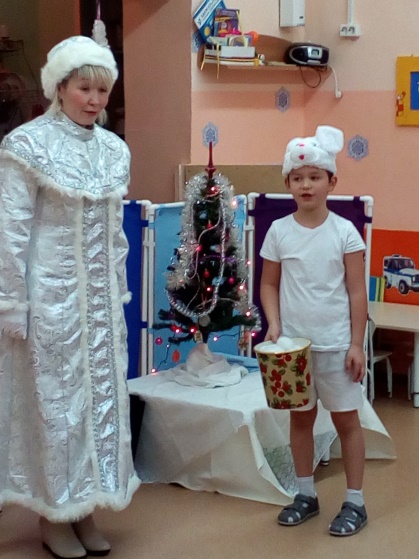 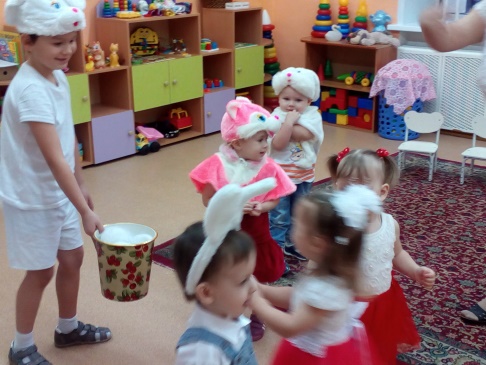 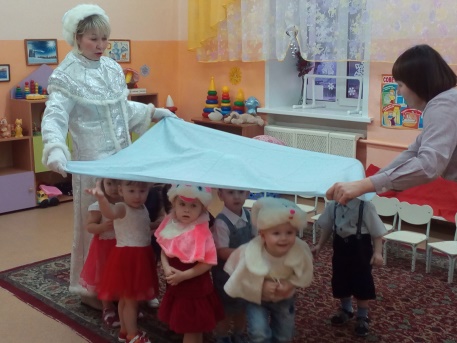 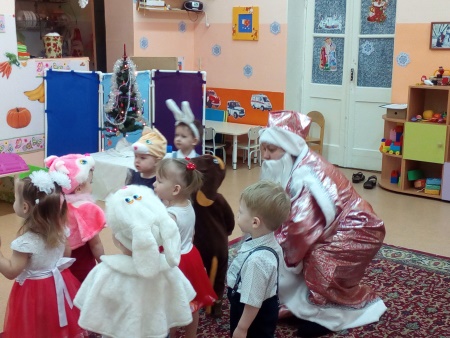 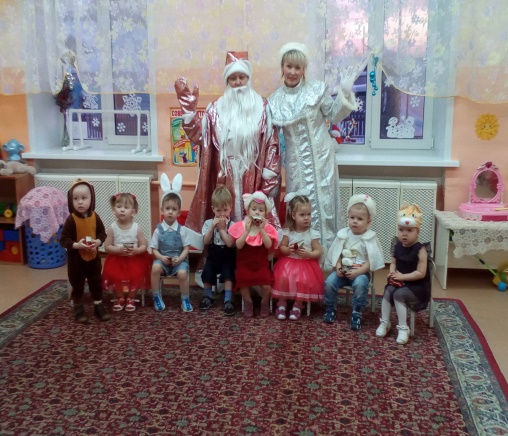 